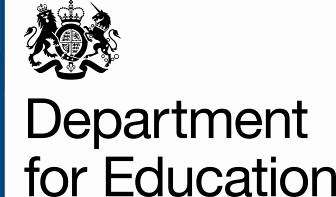 If you would prefer to respond online to this consultation please use the following link: https://www.education.gov.uk/consultationsInformation provided in response to this consultation, including personal information, may be subject to publication or disclosure in accordance with the access to information regimes, primarily the Freedom of Information Act 2000 and the Data Protection Act 1998.If you want all, or any part, of your response to be treated as confidential, please explain why you consider it to be confidential.If a request for disclosure of the information you have provided is received, your explanation about why you consider it to be confidential will be taken into account, but no assurance can be given that confidentiality can be maintained. An automatic confidentiality disclaimer generated by your IT system will not, of itself, be regarded as binding on the Department.The Department will process your personal data (name and address and any other identifying material) in accordance with the Data Protection Act 1998, and in the majority of circumstances, this will mean that your personal data will not be disclosed to third parties.If your enquiry is related to the DfE e-consultation website or the consultation process in general, you can contact the Ministerial and Public Communications Division by e-mail: consultation.unit@education.gsi.gov.uk or by telephone: 0370 000 2288 or via the Department's 'Contact Us' page.What is your gender? This is a response on behalf of an organisation and as such we represent a broad spectrum of ethnicity, age ranges and both male and female membersWhat is your age in years?What is your ethnicity?If you are responding as an individual, which of the following options best describes you?If you are responding on behalf of an organisation, which of the following options best describes your organisation?If you work in a school, what phase(s) do you teach? Please select all that apply.If you work in a school, in which type(s) of school are you based? Please select all that apply.If you work in a school, in which county or London Borough is your school based?How many years have you worked/did you work in teaching or in schools?How did you hear about this call for evidence? Please select all that apply.
1 Can you give an example of great professional development practice with which you were involved, which had significant impact on pupil outcomes? If you can, describe what the participants did, what the school did, and what the external expertise was.In answering question 1, you may wish to address:to what extent the professional development activity was typical of your school or group of schools compared to other schools locally;any links between professional development and pupil outcomes and/or career development;any links between professional development and appraisal/development plans; andhow the professional development activity was chosen and evaluated.2 How could the standard help to promote effective professional development practice which has a positive impact on pupils’ education? In answering question 2, you may wish to address the following questions.What elements of teachers’, school leaders’ and professional development providers’ practice should the standard emphasise?How could the standard most effectively balance supportive guidance and constructive challenge for teachers, school leaders and professional development providers? How could the standard encourage an evidence-informed approach to professional development?Are there any other standards that you have found particularly helpful? What is it about their format and content that we could learn from? How could the standard be introduced to schools and the wider system to maximise support and minimise workload? Please consider the process of introduction, the timescale, and the support given.3 How could the standard help shape or improve the provision of professional development (including school-based professional development activities)?In answering question 3, you may wish to address how this might vary for different types of provision or provider; for example:individual, in-school, third-party (other school, higher education institution, private or any other type of provider); and programmes, workshops, coaching or mentoring, enquiry or distance / on-line learning support for professional development provision teachers may access.4 What short-, medium- and long-term approaches might help to remove barriers to professional development and could be reflected in the standard?In answering question 4, you may wish to address: time and structures, including timetabling and impact on workload;costs and prioritisation; andsourcing, accessing and engaging with knowledge and external expertise. 5 Is there anything else you would like to contribute to help us shape the standard so that it is useful in different types and phases of school?In answering question 5, you may wish to include:any other issues that you would like the standards to address, andany specific, innovative ideas you would like us to consider.Thank you for taking the time to let us have your views. We do not intend to acknowledge individual responses unless you place an 'X' in the box below.Here at the Department for Education we carry out our research on many different topics and consultations. As your views are valuable to us, please confirm below if you would be willing to be contacted again from time to time either for research or to send through consultation documents?All DfE public consultations are required to meet the Cabinet Office Principles on ConsultationThe key Consultation Principles are:departments will follow a range of timescales rather than defaulting to a 12-week period, particularly where extensive engagement has occurred beforedepartments will need to give more thought to how they engage with and use real discussion with affected parties and experts as well as the expertise of civil service learning to make well informed decisions departments should explain what responses they have received and how these have been used in formulating policyconsultation should be ‘digital by default’, but other forms should be used where these are needed to reach the groups affected by a policythe principles of the Compact between government and the voluntary and community sector will continue to be respected.If you have any comments on how DfE consultations are conducted, please email: consultation.unit@education.gsi.gov.ukThank you for taking time to respond to this consultation.Completed responses should be sent to the address shown below by 16 October 2015Send by post to: Henry Clarke, Department for Education, Sanctuary Buildings, L2 Teacher Quality Division, Great Smith Street, London SW1P 3BTSend by e-mail to: pd.expertgroup@education.gsi.gov.ukConsultation Response FormConsultation closing date: 16 October 2015
Your comments must reach us by that dateTeachers' Professional Development Expert Group call for evidenceXMaleFemale0-1920-2930-3940-4950-5960-6465+Asian / Asian British - BangladeshiAsian / Asian British - IndianAsian / Asian British - PakistaniAsian / Asian British - Other (please state)Black / Black British - AfricanBlack / Black British - CaribbeanBlack / Black British - Other (please state)ChineseMixed - Asian and WhiteMixed - Black African and WhiteMixed - Black Caribbean and WhiteMixed - Chinese and WhiteMixed - Other (please state)White - British / Mixed BritishWhite - EnglishWhite - IrishWhite - ScottishWhite - WelshWhite - Other (please state)Other (please state)TeacherMiddle leader (e.g. head of department)Senior leader (e.g. head teacher)ResearcherOther (please state)SchoolTraining or professional development providerBoth school and providerOther (please state)Early yearsInfantJuniorPrimaryLowerMiddleSecondaryUpperSixth formFurther education14-19All-throughNon-teaching roleLocal authority/communityAcademy/free schoolIndependentSpecial schoolGrammar schoolFaith schoolAlternative provision/pupil referral unitOther (please state)I do not work in a school0-45-910-1420-2425-2930+I have not worked in teaching or in schools.Communication from the Department for EducationCommunication from the Teachers' Professional Development Expert GroupSocial mediaSchoolOther (please state)XYesNo 